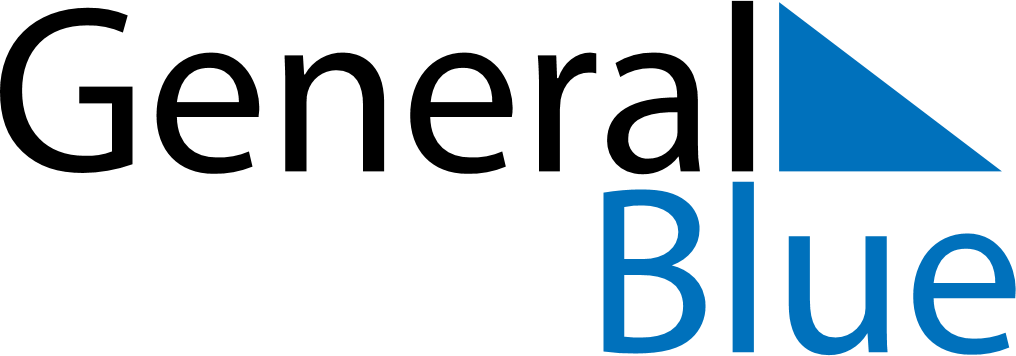 Daily PlannerJuly 11, 2022 - July 17, 2022Daily PlannerJuly 11, 2022 - July 17, 2022Daily PlannerJuly 11, 2022 - July 17, 2022Daily PlannerJuly 11, 2022 - July 17, 2022Daily PlannerJuly 11, 2022 - July 17, 2022Daily PlannerJuly 11, 2022 - July 17, 2022Daily Planner MondayJul 11TuesdayJul 12WednesdayJul 13ThursdayJul 14FridayJul 15 SaturdayJul 16 SundayJul 17MorningAfternoonEvening